CONTROL MISIÓN 7  SÚPER MATIHÉROES 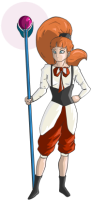 Nombre: _______________________________ Nº Lista: ______  Fecha: ________1. Vector, Aritmética, Zenon y Cálculus han hecho diferentes carreras este fin de semana. Cada uno de ellos ha tardado un tiempo. Expresa sus medidas de tiempo en la unidad a la que quieren pasar cada uno de ellos. 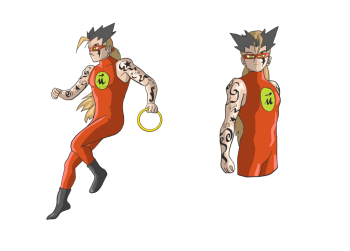 5 h y 30 min = ………….. min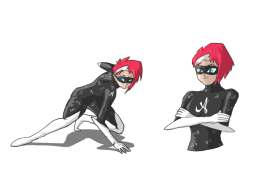 45 min y 56 s = ………….. s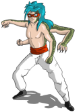 15 h y 50 min = ………….. min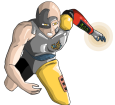 54 min y 36 s = ………….. s2. Relaciona con flechas los tiempos equivalentes.3 semanas		3 años 			5 siglos 			4 lustros500 años 		2 década 		21 días 			12 trimestres3. Completa las siguientes equivalencias entre grados, minutos y segundos, según corresponda:2o = ________´42´ = ________´´360´´ = ________´18o = ________´4. Calcula las siguientes operaciones expresadas con las medidas de tiempo. Pon el resultado en la unidad que se indica:188 min : 2 = _____________________s18 min 3 s x 2 = ______________________s5. Realiza las siguientes operaciones de ángulos.30º 58’ 46’’ + 25º 49’ 56’’ =14º 15’ 53’’ – 12º 49’ 56’’ =6. Aritmética está creando un arco con diferentes tipos de ángulos. Le han gustado estos pero no sabe cuánto miden cada uno de ellos. Mide la amplitud de estos ángulos con un transportador.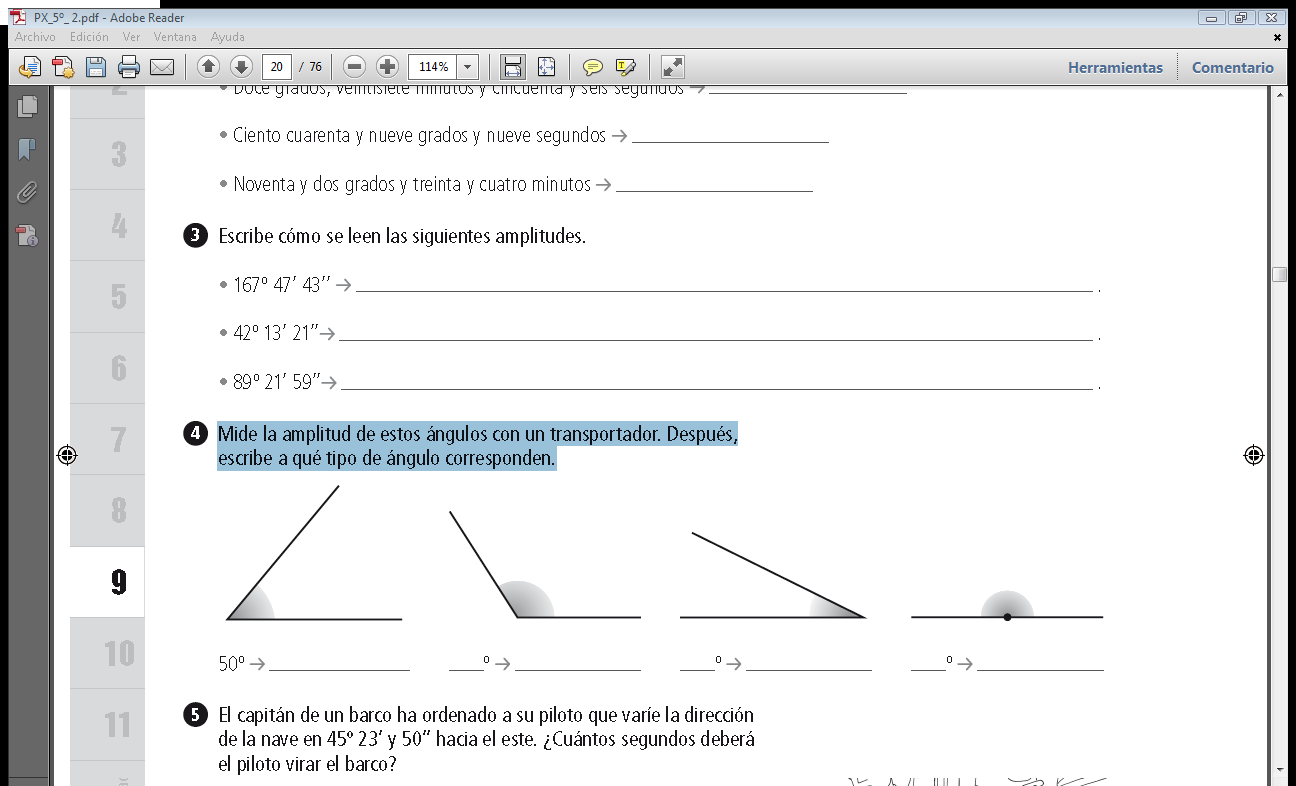 